БАШКОРТОСТАН  РЕСПУБЛИКАҺЫ    				АДМИНИСТРАЦИЯ СЕЛЬСКОГО СТӘРЛЕБАШ РАЙОНЫ					 	ПОСЕЛЕНИЯ СТАРОКАЛКАШЕВ-                                 МУНИЦИПАЛЬ 	РАЙОНЫНЫҢ					СКИЙ СЕЛЬСОВЕТ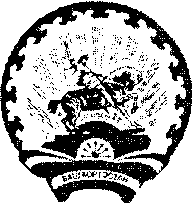 ИҪКЕ ҠАЛҠАШ АУЫЛ СОВЕТЫ  				МУНИЦИПАЛЬНОГО РАЙОНА                               АУЫЛ БИЛӘМӘҺЕ ХАКИМИӘТЕ					СТЕРЛИБАШЕВСКИЙ РАЙОН		 						 	  	 РЕСПУБЛИКИ  БАШКОРТОСТАН       453171, Стәрлебаш районы,					453171, Стерлибашевский районИҫке Ҡалkаш ауылы, Йәштәр урамы,1а				д.Старый Калкаш ул.Молодёжная,1а Телефон: 8 (34739)2-32-40 						Телефон: 8 (34739)2-32-40 	ҠАРАР						    ПОСТАНОВЛЕНИЕ« 09 » сентябрь   2021 йыл               № 39                     « 09 »сентября 2021 годаО внесении изменений и дополнений в постановление №121 от 10.12.2018 года «Об  утверждении   административного  регламента «Выдача ордеров на проведение земляных работ Администрации   сельского  поселения Старокалкашевсктй сельсовет муниципального района Стерлибашевский район  Республики Башкортостан»          На основании протеста прокуратуры Стерлибашевского района РБ от 06.09.2021 года №5-2021 и в  соответствии с Федеральным законом от 27 июля 2010 года № 210-ФЗ «Об организации предоставления государственных и муниципальных услуг» Администрация  сельского поселения Старокалкашевский сельсовет муниципального района Стерлибашевский район Республики Башкортостан  постановляет :1. Пункт 2.20 административного регламента предоставления муниципальной услуги «Выдача ордеров на проведение земляных работ Администрации   сельского  поселения Старокалкашевский сельсовет муниципального района Стерлибашевский район  Республики Башкортостан » №121 от 10.12.2018 года заменить словами:«На всех парковках общего пользования, в том числе около объектов социальной, инженерной и транспортной инфраструктур (жилых, общественных и производственных зданий, строений и сооружений, включая те, в которых расположены физкультурно-спортивные организации, организации культуры и другие организации), мест отдыха, выделяется не менее 10 процентов мест (но не менее одного места) для бесплатной парковки транспортных средств, управляемых инвалидами I, II групп, и транспортных средств, перевозящих таких инвалидов и (или) детей-инвалидов. На граждан из числа инвалидов III группы распространяются нормы настоящей части в порядке, определяемом Правительством Российской Федерации. На указанных транспортных средствах должен быть установлен опознавательный знак "Инвалид" и информация об этих транспортных средствах должна быть внесена в федеральный реестр инвалидов.-в целях реализации права на бесплатное использование мест для парковки транспортных средств сведения о транспортном средстве, управляемом инвалидом, или транспортном средстве, перевозящем инвалида и (или) ребенка-инвалида, размещаются в федеральном реестре инвалидов на основании заявления инвалида (его законного или уполномоченного представителя), поданного в установленном порядке в Пенсионный фонд Российской Федерации, в том числе с использованием федеральной государственной информационной системы "Единый портал государственных и муниципальных услуг (функций)" или через многофункциональный центр предоставления государственных и муниципальных услуг (далее - заявление).      - требования к помещениям, в которых предоставляются государственные и муниципальные услуги, к залу ожидания, местам для заполнения запросов о предоставлении государственной или муниципальной услуги, информационным стендам с образцами их заполнения и перечнем документов, необходимых для предоставления каждой государственной или муниципальной услуги, в том числе к обеспечению доступности для инвалидов указанных объектов в соответствии с законодательством Российской Федерации о социальной защите инвалидов;           2.  Обнародовать настоящее постановление на информационном стенде в зданииадминистрации сельского поселения Старокалкашевский  сельсовет по адресу: 453171, Республика Башкортостан, Стерлибашевский район,д.Старый Калкаш ул.Молодежная, 1а и разместить в сети  общего доступа «Интернет» на официальном сайте www.starkalk.ru .     3. Контроль за исполнением настоящего постановления оставляю  за  собой.Глава сельского поселения                                                                   А.З.Кутлушин